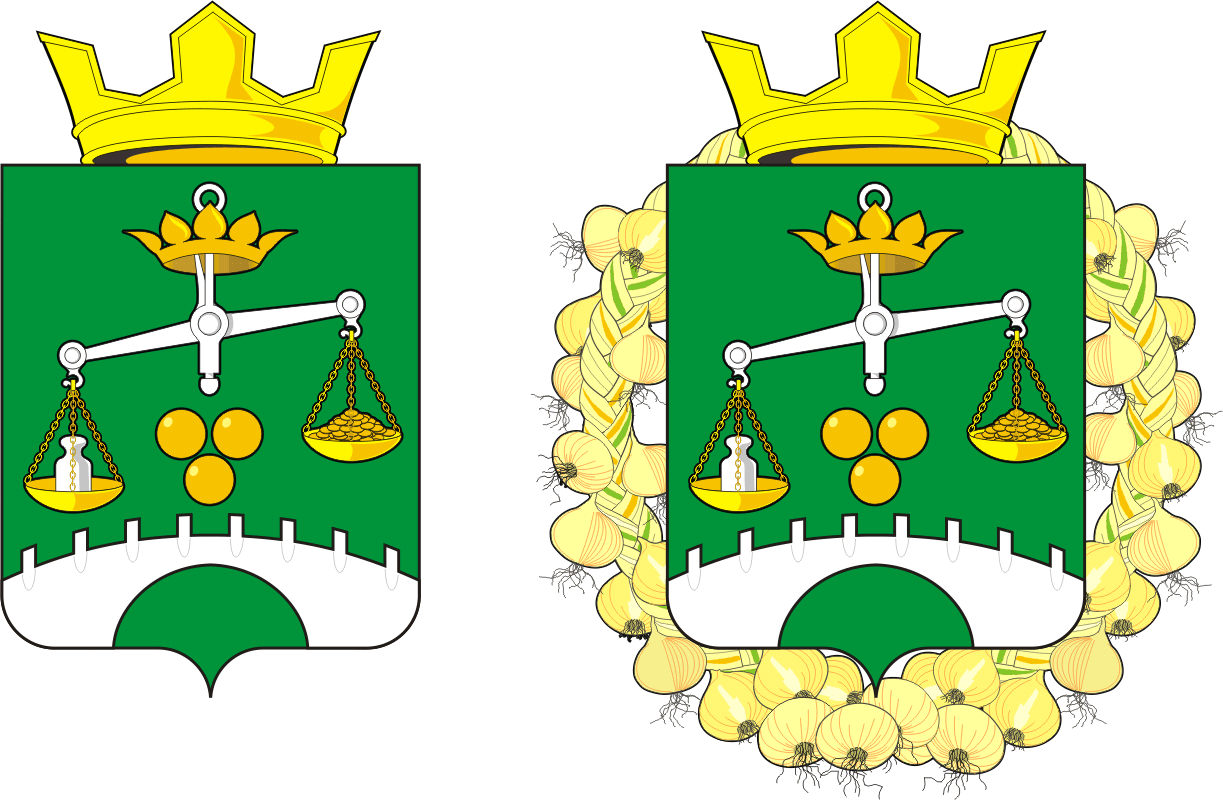 АДМИНИСТРАЦИЯ ПЕТРОВСКОГО СЕЛЬСОВЕТАСАРАКТАШСКОГО РАЙОНА ОРЕНБУРГСКОЙ ОБЛАСТИП О С Т А Н О В Л Е Н И Е09.02.2022           	                      с. Петровское                               №13-пРуководствуясь п.4 части 2 статьи 3 Федерального закона от 31.07.2020 N 248-ФЗ  "О государственном контроле (надзоре) и муниципальном контроле в Российской Федерации", Уставом администрации муниципального образования Петровский сельсовета Саракташского района Оренбургской области:Признать утратившими силу следующие постановления:- постановление администрации муниципального образования Петровский  сельсовет Саракташского района Оренбургской области № 27-п от 18.04.2016 г. «Об утверждении Административного регламента по исполнению муниципальной функции «Осуществление муниципального контроля в области торговой деятельности»;- постановление администрации муниципального образования Петровский  сельсовет Саракташского района Оренбургской области № 5-п от 23.01.2020 г. «о внесении изменений и дополнений в Административный регламент по исполнению муниципальной функции «Осуществление муниципального контроля в области торговой деятельности»;- постановление администрации муниципального образования Петровский  сельсовет Саракташского района Оренбургской области № 56-п от 30.08.2016 г. «Об утверждении Административного регламента по исполнению муниципальной функции «Осуществление муниципального земельного контроля на территории муниципального образования Петровский сельсовет»;- постановление администрации муниципального образования Петровский  сельсовет Саракташского района Оренбургской области № 84-п от 24.11.2016 г. «Об утверждении Административного регламента по исполнению муниципальной функции «Осуществление муниципального лесного контроля на территории муниципального образования Петровский сельсовет»;- постановление администрации муниципального образования Петровский  сельсовет Саракташского района Оренбургской области № 45-п от 16.08.2017 г. «Об утверждении административного регламента осуществления муниципального контроля за обеспечением сохранности автомобильных дорог местного значения в границах муниципального образования  Петровского сельсовета Саракташского района Оренбургской области»;- постановление администрации муниципального образования Петровский  сельсовет Саракташского района Оренбургской области № 74-п от 06.12.2017 г «Об утверждении Перечня видов муниципального контроля и органов местного самоуправления, уполномоченных на их осуществление на территории муниципального образования  Петровский  сельсовет Саракташского района Оренбургской области»;- постановление администрации муниципального образования Петровский  сельсовет Саракташского района Оренбургской области № 24-п от 25.06.2018 г «Об утверждении  административного регламента осуществления  администрацией муниципального образования  Петровский сельсовет Саракташского района Оренбургской области муниципального  жилищного контроля»;- постановление администрации муниципального образования Петровский  сельсовет Саракташского района Оренбургской области № 36-п от 28.06.2019 г «Об утверждении  административного регламента осуществления муниципального контроля в сфере благоустройства на территории муниципального образования  Петровский сельсовет Саракташского района Оренбургской области»;- постановление администрации муниципального образования Петровский  сельсовет Саракташского района Оренбургской области № 30-п от 13.04.2020 г «О внесение дополнений  в Административный регламент исполнения муниципальной функции по осуществлению муниципального контроля по соблюдению законодательства в области розничной продажи алкогольной продукции на территории Петровского  сельсовета Саракташского района Оренбургской»; Настоящее постановление вступает в силу после дня его  обнародования и подлежит размещению на официальном сайте администрации муниципального образования  Петровский  сельсовет Саракташского района Оренбургской области в сети «Интернет».Контроль за исполнением данного постановления оставляю за собой.Глава сельсовета                              Барсуков А.А.О признании утратившими силу некоторых постановлений администрации  Разослано: прокуратура района, на сайт, в дело